Pisanie tekstów w obcych językach - komu zlecić?Zastanawiasz się jakiej firmie zlecić pisanie tekstów w obcych językach? Podpowiedź znajdziesz w naszym blogpoście. Zachęcamy do lektury!Komu zlecić pisanie tekstów w obcych językach?Chcesz zlecić pisanie tekstów w obcych językach ale nie wiesz, która agencja podejmie się takiego zadania? Podpowiadamy!Profejsonalne teksty dla firm - dlaczego to ważne?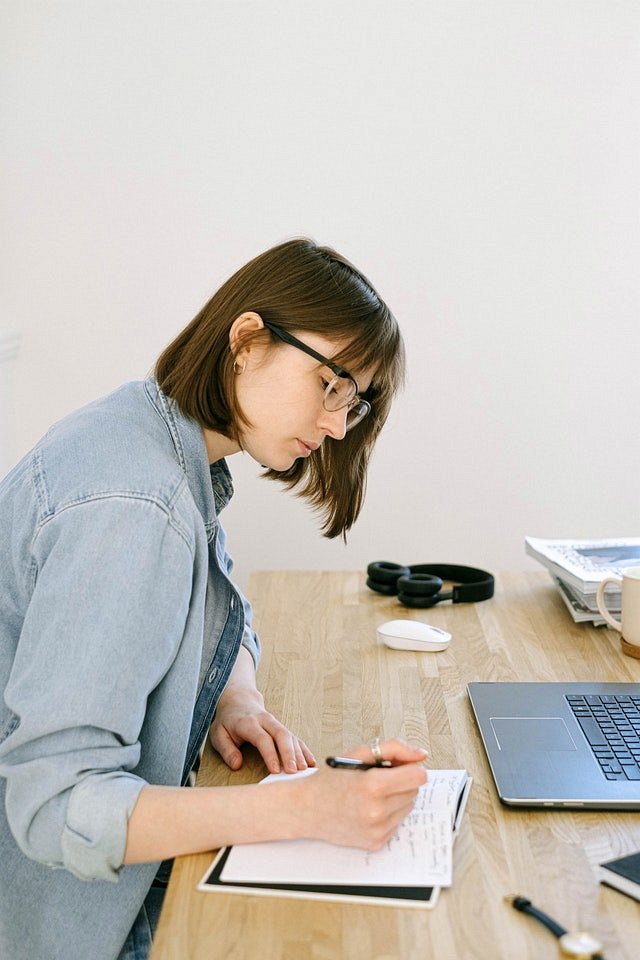 Jeżeli jesteś firmą usługową, bądź też przedsiębiorstwem, które oferuje szereg produktów ważne będzie, by opisy poszczególnych usług lub też towarów jakie oferuje twoja firma zawierały unikalne teksty. Jeżeli chcesz wejść na zagraniczne rynki teksty te muszą być dopasowane do języka urzędowego w danym kraju. W takim wypadku możesz zlecić pisanie tekstów w obcnych językach profesjonalnej firmie, która specjalizuje się w tego rodzaju działaniach.Pisanie tekstów w obcych językach w Pasja PisaniaPasja Pisania jest to agencja z Wrocławia, która specjalizuje się w tworzeniu tekstów zarówno na blogi firmowe jak i w tworzeniu infografik, sloganów reklamowych, artykułów dziennikarskich, e-booków, e-podręczników, ulotek a także wytłumaczeniu tekstów ze strony www na teksty w obcych językach. Jeśli zatem potrzebne Ci pisanie tekstów w obcych językach, warto zainteresowąć się usługami Pasji Pisania. Specjaliści z wieloletnim doświadczeniem w copywritingu wykreują dla Ciebie unikalny content!